Halloween Theme Day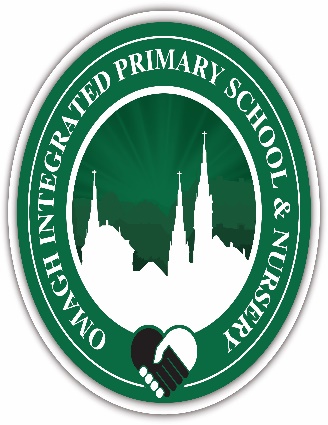 Thursday 24th October 2019     Menu:    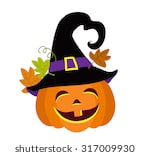 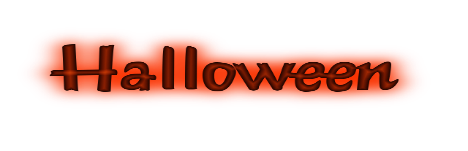 Witches’ Fingers (Sausages)Creepy Claws (Chips)   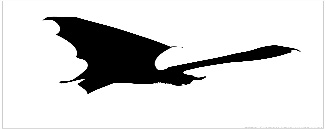 Blood Drops (Baked Beans)Spooky (Artic Roll)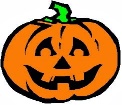 Trick or Treat Jelly          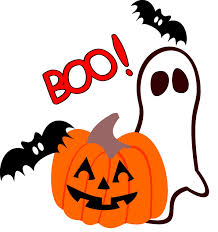 Not Suitable for the Teachers.